Найдите все трехзначные числа, у которых сумма первой и второй цифр в 10 раз больше суммы второй и третьей цифр.Сумма трех чисел равна их произведению. Эти числа различны и однозначные. Найдите эти числа.Требуется распилить бревно на 7 частей.  Каждый распил занимает 2 минуты. Сколько времени потребуется на работу?По дереву ползет гусеница. За день она поднимается на 5 метров, а ночью опускается на 3 метра. За сколько дней она доползет до вершины, если высота дерева 17 метров? Найдите все решения ребуса    РАЗ+    АЗ        З  444Одинаковым буквам соответствуют одинаковые цифры.Расположите 9 монет в 10 рядах по 3 штуки в каждом.Как-то раз Маша ехала в поезде. Чтобы не скучать, она стала зашифровывать названия разных городов, заменяя буквы их порядковыми номерами в алфавите. Когда Таня зашифровала пункты прибытия и отправления поезда, то с удивлением обнаружила, что они записываются с помощью всего лишь двух цифр: 21221-211221. Откуда и куда шёл поезд?В очереди за билетами в кино стоят друзья: Юра, Миша, Володя, Саша и Олег. Известно, что Юра купит билет раньше, чем Миша, но позже Олега, Володя и Олег не стоят рядом, а Саша не находится рядом ни с Олегом, ни с Юрой, ни с Володей. Кто за кем стоит?Маша учится в пятом классе. В этом классе мальчиков в два раза меньше, чем девочек. У Маши одноклассниц на 10 больше, чем одноклассников. Сколько учеников в классе?Найдите все натуральные числа, которые больше своей последней цифры в шесть раз.Юля и Саша купили билеты в кино на разные ряды, Юля – на пятый ряд, если считать с начала зрительного зала, а Саша – на пятый ряд, если считать с конца. Между ними есть еще два ряда. Сколько всего рядов может быть в зрительном зале?В саду посадила 2019 саженцев. Из всех саженцев, кроме 1000, выросли груши. На всех грушах, кроме 10, растут плоды. Плоды со всех плодоносящих груш, кроме одной, невкусные. На скольких грушах вкусные плоды?Винни-Пуху подарили в день рождения бочонок с мёдом массой 8 кг. Когда Винни-Пух съел половину мёда, то бочонок с оставшимся мёдом стал иметь массу 5 кг. Сколько килограммов мёда было первоначально в бочонке?После того как туристы проехали 2 км на машине и еще   остатка всего маршрута, им осталось до конца маршрута проехать   всего пути и последние 3 км. Найдите длину туристического маршрута?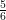 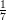 Пять кулинаров за пять часов испекли пять тортов. Сколько тортов испекут 15 кулинаров за четыре часа? Эрудит задумал сделать сюрприз для своих друзей к новому году. Для этого он решил придумать такое число, произведение цифр у которого равно 2019? Объясните Эрудиту, получится ли ему это сделать или нет?В бочке находится не менее  молока. Как отлить из нее  молока с помощью пустых пятилитрового и девятилитрового ведер?